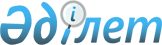 О проведении приписки граждан 1993 года рождения к призывному участку отдела по делам обороны Нуринского района в 2010 году
					
			Утративший силу
			
			
		
					Решение акима Нуринского района Карагандинской области от 20 декабря 2009 года N 2. Зарегистрировано управлением юстиции Нуринского района Карагандинской области 25 декабря 2009 года N 8-14-109. Утратило силу - решением акима Нуринского района Карагандинской области от 01 декабря 2010 года N 6      Сноска. Утратило силу - решением акима Нуринского района Карагандинской области от 01.12.2010 N 6.

      В соответствии c Законом Республики Казахстан от 23 января 2001 года "О местном государственном управлении и самоуправлении в Республике Казахстан", Законом Республики Казахстан от 8 июля 2005 года "О воинской обязанности и воинской службе" и постановлением Правительства Республики Казахстан от 5 мая 2006 года N 371 "Об утверждении Правил о порядке ведения воинского учета военнообязанных и призывников в Республике Казахстан" аким района РЕШИЛ:



      1. Провести приписку граждан 1993 года рождения к призывному участку отдела по делам обороны Нуринского района в январе-марте 2010 года.



      2. Создать согласно приложения районную комиссию по приписке.



      3. Районному медицинскому объединению (Еспаев Бокеш Оракович - по согласованию):

      1) разработать график прохождения медицинской комиссии граждан 1993 года рождения;

      2) взять на учет сведения по учету, подготовить книгу учета граждан направляемых на лечение;

      3) обеспечить медицинскую комиссию необходимыми специалистами и медицинскими сестрами, лекарственными препаратами и медицинским инвентарем;

      4) обеспечить прохождение граждан, подлежащих приписке лабораторным и флюроографическим обследованиям;

      5) предусмотреть выделение мест в стационаре для прохождения обследования и лечения.



      4. Отделу по делам обороны Нуринского района (Жолболдин Кайролла Шарипович - по согласованию):

      1) провести практические занятия со специалистами-врачами и медицинскими сестрами;

      2) подготовить место в отделе по делам обороны Нуринского района для проведения приписки;

      3) представить информацию по итогам проведения приписки в аппарат акима района к 1 апреля 2010 года.



      5. Отделу внутренних дел Нуринского района (Апеков Канат Ислямович - по согласованию) в пределах своей компетенции принять меры по розыску и задержанию лиц, уклоняющихся от исполнения воинских обязанностей.



      6. Отделу финансов Нуринского района (Максутов Данияр Зарлыкович) выделить необходимые средства из местного бюджета для проведения вышеперечисленных мероприятий.



      7. Отделу занятости и социальных программ Нуринского района (Жупенова Гульнар Такуевна) представить полные сведения о гражданах, подлежащих приписке, признанных инвалидами в отдел по делам обороны.



      8. Акимам сел и поселков оповестить всех граждан, подлежащих приписке, а также обеспечить их явку к призывному участку.



      9. Контроль за исполнением данного решения возложить на заместителя района Даутову Зару Ахметжановну.



      10. Настоящее решение вводится в действие по истечении десяти календарных дней после дня его официального опубликования.      Аким района                                С. Шайдаров      СОГЛАСОВАНО      Начальник отдела по делам обороны

      Нуринского района                          К.Ш. Жолболдин      СОГЛАСОВАНО      Начальник отдела внутренних дел

      Нуринского района                          К.И. Апеков      СОГЛАСОВАНО      Директор районного медицинского

      объединения                                Б.О. Еспаев

Приложение

к решению акима района N 2

от 20 декабря 2009 года 

Состав районной комиссии по приписке:      1. Жолболдин Кайрулла              - Председатель комиссии,

         Шарипович                         начальник отдела по делам

                                           обороны Нуринского района

                                           (по согласованию)      2. Гизатулин Фаниль                - Заместитель председателя

         Фанауиович                        комиссии, главный

                                           специалист аппарата акима

                                           района по гражданской

                                           обороне и чрезвычайным

                                           ситуациям      3. Насихатова Ляззат               - Секретарь комиссии,

         Оскенбаевна                       работник районного

                                           медицинского объединения

                                          (по согласованию)Члены комиссии:      4. Протасенко Константин           - Заместитель начальника

         Викторович                        отдела внутренних дел

                                           Нуринского района

                                           (по согласованию)      5. Абишева Жанар                   - Врач-терапевт районного

         Аширбаевна                        медицинского объединения

                                           (по согласованию)
					© 2012. РГП на ПХВ «Институт законодательства и правовой информации Республики Казахстан» Министерства юстиции Республики Казахстан
				